ПРЕСС-РЕЛИЗАрбитражный суд Свердловской области сообщает, что 09 марта             2016 года в  суд поступило Дело № А60-10027/2016 Заявитель: Кузьминых Максим КонстантиновичДолжник: закрытое акционерное общество «Асбестовский завод металлоконструкций»Предмет спора: о признании должника несостоятельным (банкротом)Стадия рассмотрения: Решением Арбитражного суда Свердловской области от 12.09.2016 закрытое акционерное общество «Асбестовский завод металлоконструкций» признано несостоятельным (банкротом), в отношении должника открыта процедура конкурсного производства сроком на 6 месяцев, до 06.03.2017. Конкурсным управляющим утвержден Кафлевский Станислав Сергеевич.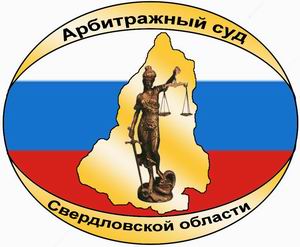 АРБИТРАЖНЫЙ СУДСВЕРДЛОВСКОЙ ОБЛАСТИул. Шарташская, д.4,г. Екатеринбург, 620075тел. (343) 376-10-76, факс (343) 371-40-20e-mail: А60.pressa@arbitr.ruwww.ekaterinburg.arbitr.ru